Pakistan National Council of the Arts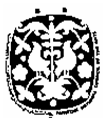 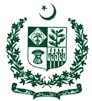 National Heritage & Culture DivisionTENDER FOR PROVISION OF CLEANING AND JANITORIAL SERVICES.	Pakistan National Council of the Arts invites sealed bids as per single stage two envelopes basis from well-established and financially sound firm(s) for provision of cleaning and janitorial services at Pakistan National Council of the Arts, National Art Gallery Building, Islamabad for a period of two years renewable for another two years. Firms must have experience of providing cleaning & janitorial services to government/ semi-government / corporate level for at least five years (with documentary evidence). Sealed tenders, two envelopes system must reach the office at the address given below by 11:00 hours along with bid security amounting to Rs.100,000/- in form of deposit at call or Pay Order issued in favour of Pakistan National Council of the Arts on 26.03.2021. Technical bids will be opened on the same day at 15:00 hours in the presence of the bidders/ authorized representatives. PNCA reserves the right to accept or reject any or all the tenders as per PPRA Rules, 2004. Tender is also available on the PNCA’s website (http://www.pnca.org.pk/) as well as on PPRA website. (http://www.ppra.org.pk). Tender documents can be obtained through email on written request. Director (Admin)Pakistan National Council of the ArtsPlot No.5, F-5/1, Islamabad. Ph.No.051-9209340 - 051-9206227Email: pnca.admn1@gmail.com